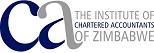 FORM TR01: APPLICATION FOR ACCREDITATION AS A TRAINING OFFICEORGANISATIONS IN PUBLIC PRACTICEPlease ensure that you have read the following documents before completing this application form:-	P01 Policies relating to the accreditation of training offices-	AM01 Accreditation Manual for prospective training offices-	TR10 ICAZ Training Regulations INSTRUCTIONS FOR COMPLETION AND LODGEMENT OF THIS FORM:This form must be completed by the prospective training officer.The application form (and all relevant attachments) must be lodged at the offices of ICAZ in Harare via e-mail to registry@icaz.org.zw Incomplete or out of date forms will not be considered by the Education Committee. Please ensure that you are completing the latest version of the application form.Please complete this form electronically. Hand-written forms will not be accepted or considered.For further information please contact Registry at (04) 252 672/3 or e-mail to registry@icaz.org.zw  FEES PAYABLE:A non-refundable application fee of USD 500 must accompany your application.ADMINISTRATIVE INFORMATIONADMINISTRATIVE INFORMATIONName of proposed training officeName of proposed training officerName of proposed person who will be responsible for administration relating to training contractsPostal address of proposed training officePostal address of proposed training officePostal address of proposed training officeStreet address of proposed training office  (if different from postal address)Street address of proposed training office  (if different from postal address)Street address of proposed training office  (if different from postal address)Telephone number of proposed training office(        )	(        )	Cellphone number of proposed training officer(        )	(        )	E-mail address of proposed training officerTitle, name and surname of the managing partner of the proposed training officeE-mail address of the managing partner of the proposed training officeWhen was the organisation established?MMYYHas this office ever been accredited by ICAZ?YesNoIf yes, what were the circumstances of its de-accreditation?If yes, what were the circumstances of its de-accreditation?If yes, what were the circumstances of its de-accreditation?ACCREDITATION STATUS SOUGHTACCREDITATION STATUS SOUGHTACCREDITATION STATUS SOUGHTACCREDITATION STATUS SOUGHTACCREDITATION STATUS SOUGHTACCREDITATION STATUS SOUGHTACCREDITATION STATUS SOUGHTACCREDITATION STATUS SOUGHTACCREDITATION STATUS SOUGHTACCREDITATION STATUS SOUGHTACCREDITATION STATUS SOUGHTACCREDITATION STATUS SOUGHTACCREDITATION STATUS SOUGHTACCREDITATION STATUS SOUGHTACCREDITATION STATUS SOUGHTClassification of prospective training office (please tick)Classification of prospective training office (please tick)Classification of prospective training office (please tick)Classification of prospective training office (please tick)Classification of prospective training office (please tick)Classification of prospective training office (please tick)Classification of prospective training office (please tick)Classification of prospective training office (please tick)Classification of prospective training office (please tick)Classification of prospective training office (please tick)Classification of prospective training office (please tick)Classification of prospective training office (please tick)Classification of prospective training office (please tick)Classification of prospective training office (please tick)Stand-alone training officeStand-alone training officeStand-alone training officeStand-alone training officeTickHead office with its branches (a group training office)Head office with its branches (a group training office)Head office with its branches (a group training office)Head office with its branches (a group training office)Head office with its branches (a group training office)Head office with its branches (a group training office)Head office with its branches (a group training office)Head office with its branches (a group training office)TickTickIf you selected “head office” in the question above, please list the branches where trainees may be deployed:If you selected “head office” in the question above, please list the branches where trainees may be deployed:If you selected “head office” in the question above, please list the branches where trainees may be deployed:If you selected “head office” in the question above, please list the branches where trainees may be deployed:If you selected “head office” in the question above, please list the branches where trainees may be deployed:If you selected “head office” in the question above, please list the branches where trainees may be deployed:If you selected “head office” in the question above, please list the branches where trainees may be deployed:If you selected “head office” in the question above, please list the branches where trainees may be deployed:If you selected “head office” in the question above, please list the branches where trainees may be deployed:If you selected “head office” in the question above, please list the branches where trainees may be deployed:If you selected “head office” in the question above, please list the branches where trainees may be deployed:If you selected “head office” in the question above, please list the branches where trainees may be deployed:If you selected “head office” in the question above, please list the branches where trainees may be deployed:If you selected “head office” in the question above, please list the branches where trainees may be deployed:For which Elective do you wish to be accredited? (please tick – Note: separate applications should be made where multiple Electives are sought)For which Elective do you wish to be accredited? (please tick – Note: separate applications should be made where multiple Electives are sought)For which Elective do you wish to be accredited? (please tick – Note: separate applications should be made where multiple Electives are sought)For which Elective do you wish to be accredited? (please tick – Note: separate applications should be made where multiple Electives are sought)For which Elective do you wish to be accredited? (please tick – Note: separate applications should be made where multiple Electives are sought)For which Elective do you wish to be accredited? (please tick – Note: separate applications should be made where multiple Electives are sought)For which Elective do you wish to be accredited? (please tick – Note: separate applications should be made where multiple Electives are sought)For which Elective do you wish to be accredited? (please tick – Note: separate applications should be made where multiple Electives are sought)For which Elective do you wish to be accredited? (please tick – Note: separate applications should be made where multiple Electives are sought)For which Elective do you wish to be accredited? (please tick – Note: separate applications should be made where multiple Electives are sought)For which Elective do you wish to be accredited? (please tick – Note: separate applications should be made where multiple Electives are sought)For which Elective do you wish to be accredited? (please tick – Note: separate applications should be made where multiple Electives are sought)For which Elective do you wish to be accredited? (please tick – Note: separate applications should be made where multiple Electives are sought)For which Elective do you wish to be accredited? (please tick – Note: separate applications should be made where multiple Electives are sought)Auditing & AssuranceAuditing & AssuranceFinancial ManagementFinancial ManagementFinancial ManagementInternal Audit. Risk Management & GovernanceTaxationManagement Decision-Making & ControlManagement Decision-Making & ControlHow many trainees do you wish to employ?How many trainees do you wish to employ?How many trainees do you wish to employ?How many trainees do you wish to employ?How many trainees do you wish to employ?How many trainees do you wish to employ?How many trainees do you wish to employ?How many trainees do you wish to employ?How many trainees do you wish to employ?How many trainees do you wish to employ?OPERATING COMPLIANCE OPERATING COMPLIANCE OPERATING COMPLIANCE OPERATING COMPLIANCE OPERATING COMPLIANCE OPERATING COMPLIANCE OPERATING COMPLIANCE OPERATING COMPLIANCE OPERATING COMPLIANCE OPERATING COMPLIANCE OPERATING COMPLIANCE OPERATING COMPLIANCE OPERATING COMPLIANCE OPERATING COMPLIANCE OPERATING COMPLIANCE OPERATING COMPLIANCE Please indicate what type of legal entity your organisation is (please tick)Please indicate what type of legal entity your organisation is (please tick)Please indicate what type of legal entity your organisation is (please tick)Please indicate what type of legal entity your organisation is (please tick)Please indicate what type of legal entity your organisation is (please tick)Please indicate what type of legal entity your organisation is (please tick)Please indicate what type of legal entity your organisation is (please tick)Please indicate what type of legal entity your organisation is (please tick)Please indicate what type of legal entity your organisation is (please tick)Please indicate what type of legal entity your organisation is (please tick)Please indicate what type of legal entity your organisation is (please tick)Please indicate what type of legal entity your organisation is (please tick)Please indicate what type of legal entity your organisation is (please tick)Please indicate what type of legal entity your organisation is (please tick)Please indicate what type of legal entity your organisation is (please tick)Sole proprietorSole proprietorSole proprietorPrivate companyIncorporatedPublic sectorPublic sectorPublic sectorPublic sectorPartnershipPartnershipPartnershipPublic companyClose corporationPlease provide the following information:Please provide the following information:Please provide the following information:Please provide the following information:Please provide the following information:Please provide the following information:Please provide the following information:Please provide the following information:Please provide the following information:Please provide the following information:Please provide the following information:Please provide the following information:Please provide the following information:Please provide the following information:Please provide the following information:Please provide the following information:Please provide the following information:Company registration number, if applicableCompany registration number, if applicableCompany registration number, if applicableCompany registration number, if applicableCompany registration number, if applicableCompany registration number, if applicableCompany registration number, if applicableCompany registration number, if applicablePAAB practice number of firm (if applicable)PAAB practice number of firm (if applicable)PAAB practice number of firm (if applicable)PAAB practice number of firm (if applicable)PAAB practice number of firm (if applicable)PAAB practice number of firm (if applicable)PAAB practice number of firm (if applicable)PAAB practice number of firm (if applicable)PAAB registration number of training officer PAAB registration number of training officer PAAB registration number of training officer PAAB registration number of training officer PAAB registration number of training officer PAAB registration number of training officer PAAB registration number of training officer PAAB registration number of training officer ICAZ membership number of training officerICAZ membership number of training officerICAZ membership number of training officerICAZ membership number of training officerICAZ membership number of training officerICAZ membership number of training officerICAZ membership number of training officerICAZ membership number of training officerDesignation of the training officer (partner; sole proprietor; director, CFO, etc)Designation of the training officer (partner; sole proprietor; director, CFO, etc)Designation of the training officer (partner; sole proprietor; director, CFO, etc)Designation of the training officer (partner; sole proprietor; director, CFO, etc)Designation of the training officer (partner; sole proprietor; director, CFO, etc)Designation of the training officer (partner; sole proprietor; director, CFO, etc)Designation of the training officer (partner; sole proprietor; director, CFO, etc)Designation of the training officer (partner; sole proprietor; director, CFO, etc)VAT number of your organisationVAT number of your organisationVAT number of your organisationVAT number of your organisationVAT number of your organisationVAT number of your organisationVAT number of your organisationVAT number of your organisationIs your organisation tax compliant? (attach copy of ITF 263)Is your organisation tax compliant? (attach copy of ITF 263)Is your organisation tax compliant? (attach copy of ITF 263)Is your organisation tax compliant? (attach copy of ITF 263)Is your organisation tax compliant? (attach copy of ITF 263)Is your organisation tax compliant? (attach copy of ITF 263)Is your organisation tax compliant? (attach copy of ITF 263)Is your organisation tax compliant? (attach copy of ITF 263)Is your organisation tax compliant? (attach copy of ITF 263)Is your organisation tax compliant? (attach copy of ITF 263)Is your organisation tax compliant? (attach copy of ITF 263)YesNoNoNoNoDoes your organisation comply with Occupational Health and Safety regulations?Does your organisation comply with Occupational Health and Safety regulations?Does your organisation comply with Occupational Health and Safety regulations?Does your organisation comply with Occupational Health and Safety regulations?Does your organisation comply with Occupational Health and Safety regulations?Does your organisation comply with Occupational Health and Safety regulations?Does your organisation comply with Occupational Health and Safety regulations?Does your organisation comply with Occupational Health and Safety regulations?Does your organisation comply with Occupational Health and Safety regulations?Does your organisation comply with Occupational Health and Safety regulations?Does your organisation comply with Occupational Health and Safety regulations?YesNoNoNoNoDoes your organisation comply with the Labour Act?Does your organisation comply with the Labour Act?Does your organisation comply with the Labour Act?Does your organisation comply with the Labour Act?Does your organisation comply with the Labour Act?Does your organisation comply with the Labour Act?Does your organisation comply with the Labour Act?Does your organisation comply with the Labour Act?Does your organisation comply with the Labour Act?Does your organisation comply with the Labour Act?Does your organisation comply with the Labour Act?YesNoNoNoNoIs the organisation a going concern?Is the organisation a going concern?Is the organisation a going concern?Is the organisation a going concern?Is the organisation a going concern?Is the organisation a going concern?Is the organisation a going concern?Is the organisation a going concern?Is the organisation a going concern?Is the organisation a going concern?Is the organisation a going concern?YesNoNoNoNoTHE TRAINING PROGRAMMETHE TRAINING PROGRAMMETHE TRAINING PROGRAMMETHE TRAINING PROGRAMMETHE TRAINING PROGRAMMETHE TRAINING PROGRAMMETHE TRAINING PROGRAMMEPartners and staff of the proposed training office:Partners and staff of the proposed training office:Partners and staff of the proposed training office:Partners and staff of the proposed training office:Partners and staff of the proposed training office:Partners and staff of the proposed training office:Partners and staff of the proposed training office:Partners and staff of the proposed training office:STAFF DESCRIPTIONSTAFF DESCRIPTIONCurrentAfter accreditationAfter accreditationAfter accreditationAfter accreditationAfter accreditationNo. of partnersNo. of partnersNo. of professional staff: CAs (excl. partners)No. of professional staff: CAs (excl. partners)No. of professional staff: ManagersNo. of professional staff: ManagersNo. of professional staff: Supervisors No. of professional staff: Supervisors No. of professional staff: BookkeepersNo. of professional staff: BookkeepersNo. of professional staff: Tax advisorsNo. of professional staff: Tax advisorsNo. of ICAZ trainee accountantsNo. of ICAZ trainee accountantsNo. of non-ICAZ trainee accountants (e.g. ACCA, CIS, CIMA)No. of non-ICAZ trainee accountants (e.g. ACCA, CIS, CIMA)No. of professional staff: Other (excl. trainee accountants)No. of professional staff: Other (excl. trainee accountants)Please specify:No. of support and service staffNo. of support and service staffTOTAL STAFF TOTAL STAFF Provide information on the planned composition of the trainee accountants’ learning experience Provide information on the planned composition of the trainee accountants’ learning experience Provide information on the planned composition of the trainee accountants’ learning experience Provide information on the planned composition of the trainee accountants’ learning experience Provide information on the planned composition of the trainee accountants’ learning experience Provide information on the planned composition of the trainee accountants’ learning experience Provide information on the planned composition of the trainee accountants’ learning experience Provide information on the planned composition of the trainee accountants’ learning experience Hours% of total% of total% of totalPractical experience: Estimated hours per annum for one trainee Practical experience: Estimated hours per annum for one trainee Practical experience: Estimated hours per annum for one trainee Practical experience: Estimated hours per annum for one trainee Simulations: Estimated hours per annum for one traineeSimulations: Estimated hours per annum for one traineeSimulations: Estimated hours per annum for one traineeSimulations: Estimated hours per annum for one traineeSupplementary practical experienceSupplementary practical experienceSupplementary practical experienceSupplementary practical experienceTotal estimated hours per annum for one traineeTotal estimated hours per annum for one traineeTotal estimated hours per annum for one traineeTotal estimated hours per annum for one traineePlease provide information about the availability in your organisation of sufficient and appropriate information technology to enable trainees to meet ICAZ’s Training Requirements in respect of exposure to IT. In particular, provide evidence that trainees will:(i)  have regular and reasonable access to the internet to enable them to use the internet effectively as a source of information 
(ii) have regular and reasonable access to an e-mail account of their own to facilitate effective communication with ICAZ 
(iii) be trained adequately on the use of appropriate software applications, including, where relevant, audit, financial, data processing, e-mail and spreadsheet applications.Please provide information about the availability in your organisation of sufficient and appropriate information technology to enable trainees to meet ICAZ’s Training Requirements in respect of exposure to IT. In particular, provide evidence that trainees will:(i)  have regular and reasonable access to the internet to enable them to use the internet effectively as a source of information 
(ii) have regular and reasonable access to an e-mail account of their own to facilitate effective communication with ICAZ 
(iii) be trained adequately on the use of appropriate software applications, including, where relevant, audit, financial, data processing, e-mail and spreadsheet applications.Please provide information about the availability in your organisation of sufficient and appropriate information technology to enable trainees to meet ICAZ’s Training Requirements in respect of exposure to IT. In particular, provide evidence that trainees will:(i)  have regular and reasonable access to the internet to enable them to use the internet effectively as a source of information 
(ii) have regular and reasonable access to an e-mail account of their own to facilitate effective communication with ICAZ 
(iii) be trained adequately on the use of appropriate software applications, including, where relevant, audit, financial, data processing, e-mail and spreadsheet applications.Please provide information about the availability in your organisation of sufficient and appropriate information technology to enable trainees to meet ICAZ’s Training Requirements in respect of exposure to IT. In particular, provide evidence that trainees will:(i)  have regular and reasonable access to the internet to enable them to use the internet effectively as a source of information 
(ii) have regular and reasonable access to an e-mail account of their own to facilitate effective communication with ICAZ 
(iii) be trained adequately on the use of appropriate software applications, including, where relevant, audit, financial, data processing, e-mail and spreadsheet applications.Please provide information on structures/procedures that will be implemented to oversee the ICAZ training programme (this includes all aspects related to trainee accountants)Please provide information on structures/procedures that will be implemented to oversee the ICAZ training programme (this includes all aspects related to trainee accountants)Please provide information on structures/procedures that will be implemented to oversee the ICAZ training programme (this includes all aspects related to trainee accountants)Please provide information on structures/procedures that will be implemented to oversee the ICAZ training programme (this includes all aspects related to trainee accountants)Please provide information on structures/procedures that will be implemented to ensure that:
(i) All line managers are adequately trained in respect of their duties relating to the training programme, including their responsibilities relating to the assessment of trainee accountants
(ii) The performance of line managers in relation to their responsibilities towards the training programme is monitored and reviewed.Please provide information on structures/procedures that will be implemented to ensure that:
(i) All line managers are adequately trained in respect of their duties relating to the training programme, including their responsibilities relating to the assessment of trainee accountants
(ii) The performance of line managers in relation to their responsibilities towards the training programme is monitored and reviewed.Please provide information on structures/procedures that will be implemented to ensure that:
(i) All line managers are adequately trained in respect of their duties relating to the training programme, including their responsibilities relating to the assessment of trainee accountants
(ii) The performance of line managers in relation to their responsibilities towards the training programme is monitored and reviewed.Please provide information on structures/procedures that will be implemented to ensure that:
(i) All line managers are adequately trained in respect of their duties relating to the training programme, including their responsibilities relating to the assessment of trainee accountants
(ii) The performance of line managers in relation to their responsibilities towards the training programme is monitored and reviewed.Please provide information on how the performance of the person who will be responsible for administration relating to training contracts will be monitored and reviewed.Please provide information on how the performance of the person who will be responsible for administration relating to training contracts will be monitored and reviewed.Please provide information on how the performance of the person who will be responsible for administration relating to training contracts will be monitored and reviewed.Please provide information on how the performance of the person who will be responsible for administration relating to training contracts will be monitored and reviewed.GeneralGeneralGeneralGeneralGeneralSupply additional information which you consider necessary for ICAZ to assess your application.Supply additional information which you consider necessary for ICAZ to assess your application.Supply additional information which you consider necessary for ICAZ to assess your application.Supply additional information which you consider necessary for ICAZ to assess your application.Supply additional information which you consider necessary for ICAZ to assess your application.Supply additional information which you consider necessary for ICAZ to assess your application.UndertakingUndertakingUndertakingUndertakingUndertakingUndertakingIn the event of accreditation being granted, this organisation -acknowledges that it will meet, and continue to meet, those requirements as laid down by ICAZ for the training of trainee accountants; undertakes to make available to the representatives of ICAZ such further information as may reasonably be required, to satisfy the Education Committee that the training of trainee accountants will be conducted effectively and in a suitable environment; acknowledges the requirement under the Training Regulations to notify in writing the training department of ICAZ of any change in its ability to meet the Training Requirements as set out in the Training Regulations; andundertakes to comply with the requirements of ICAZ in regard to the training of trainee accountants and to appoint a training officer in terms of the applicable regulations.In the event of accreditation being granted, this organisation -acknowledges that it will meet, and continue to meet, those requirements as laid down by ICAZ for the training of trainee accountants; undertakes to make available to the representatives of ICAZ such further information as may reasonably be required, to satisfy the Education Committee that the training of trainee accountants will be conducted effectively and in a suitable environment; acknowledges the requirement under the Training Regulations to notify in writing the training department of ICAZ of any change in its ability to meet the Training Requirements as set out in the Training Regulations; andundertakes to comply with the requirements of ICAZ in regard to the training of trainee accountants and to appoint a training officer in terms of the applicable regulations.In the event of accreditation being granted, this organisation -acknowledges that it will meet, and continue to meet, those requirements as laid down by ICAZ for the training of trainee accountants; undertakes to make available to the representatives of ICAZ such further information as may reasonably be required, to satisfy the Education Committee that the training of trainee accountants will be conducted effectively and in a suitable environment; acknowledges the requirement under the Training Regulations to notify in writing the training department of ICAZ of any change in its ability to meet the Training Requirements as set out in the Training Regulations; andundertakes to comply with the requirements of ICAZ in regard to the training of trainee accountants and to appoint a training officer in terms of the applicable regulations.In the event of accreditation being granted, this organisation -acknowledges that it will meet, and continue to meet, those requirements as laid down by ICAZ for the training of trainee accountants; undertakes to make available to the representatives of ICAZ such further information as may reasonably be required, to satisfy the Education Committee that the training of trainee accountants will be conducted effectively and in a suitable environment; acknowledges the requirement under the Training Regulations to notify in writing the training department of ICAZ of any change in its ability to meet the Training Requirements as set out in the Training Regulations; andundertakes to comply with the requirements of ICAZ in regard to the training of trainee accountants and to appoint a training officer in terms of the applicable regulations.In the event of accreditation being granted, this organisation -acknowledges that it will meet, and continue to meet, those requirements as laid down by ICAZ for the training of trainee accountants; undertakes to make available to the representatives of ICAZ such further information as may reasonably be required, to satisfy the Education Committee that the training of trainee accountants will be conducted effectively and in a suitable environment; acknowledges the requirement under the Training Regulations to notify in writing the training department of ICAZ of any change in its ability to meet the Training Requirements as set out in the Training Regulations; andundertakes to comply with the requirements of ICAZ in regard to the training of trainee accountants and to appoint a training officer in terms of the applicable regulations.In the event of accreditation being granted, this organisation -acknowledges that it will meet, and continue to meet, those requirements as laid down by ICAZ for the training of trainee accountants; undertakes to make available to the representatives of ICAZ such further information as may reasonably be required, to satisfy the Education Committee that the training of trainee accountants will be conducted effectively and in a suitable environment; acknowledges the requirement under the Training Regulations to notify in writing the training department of ICAZ of any change in its ability to meet the Training Requirements as set out in the Training Regulations; andundertakes to comply with the requirements of ICAZ in regard to the training of trainee accountants and to appoint a training officer in terms of the applicable regulations.I certify that all the information provided in this application form is true, accurate and completeI have read and understood the following documents:Policies relating to the accreditation of training officesAccreditation Manual for prospective training officesICAZ Training RegulationsI certify that all the information provided in this application form is true, accurate and completeI have read and understood the following documents:Policies relating to the accreditation of training officesAccreditation Manual for prospective training officesICAZ Training RegulationsI certify that all the information provided in this application form is true, accurate and completeI have read and understood the following documents:Policies relating to the accreditation of training officesAccreditation Manual for prospective training officesICAZ Training RegulationsI certify that all the information provided in this application form is true, accurate and completeI have read and understood the following documents:Policies relating to the accreditation of training officesAccreditation Manual for prospective training officesICAZ Training RegulationsI certify that all the information provided in this application form is true, accurate and completeI have read and understood the following documents:Policies relating to the accreditation of training officesAccreditation Manual for prospective training officesICAZ Training RegulationsI certify that all the information provided in this application form is true, accurate and completeI have read and understood the following documents:Policies relating to the accreditation of training officesAccreditation Manual for prospective training officesICAZ Training RegulationsSignature(Prospective training officer)Signature(Prospective training officer)Signature(Prospective training officer)DateDatePLEASE ENCLOSE THE FOLLOWING INFORMATION TOGETHER WITH YOUR APPLICATIONPLEASE ENCLOSE THE FOLLOWING INFORMATION TOGETHER WITH YOUR APPLICATIONATTACHM ENT 1:A letter of motivation explaining why you wish to obtain accreditation as a training office (on an official letterhead of the proposed training office)A letter of motivation explaining why you wish to obtain accreditation as a training office (on an official letterhead of the proposed training office)ATTACHMENT 2:A declaration from the executive of the organisation indicating support and allocation of resources for the training programme and the training officerA declaration from the executive of the organisation indicating support and allocation of resources for the training programme and the training officerATTACHMENT 3:A high-level organogram of the executive structure of the proposed training office, indicating the reporting lines of the training officerA high-level organogram of the executive structure of the proposed training office, indicating the reporting lines of the training officerATTACHMENT 4:Your organisation’s learning and development budget for the current as well as the next year, indicating that provision has been made for the payment of, inter alia, the following:Student feesPAAB levy (where applicable)Training office reviewsTrainee salariesTraining courses for trainees (if applicable)Etc.Your organisation’s learning and development budget for the current as well as the next year, indicating that provision has been made for the payment of, inter alia, the following:Student feesPAAB levy (where applicable)Training office reviewsTrainee salariesTraining courses for trainees (if applicable)Etc.ATTACHMENT 5:Copy of the proposed employment contract for prospective traineesCopy of the proposed employment contract for prospective traineesATTACHMENT 6:An example of the envisaged time recording system that will be used to indicate the time spent by trainees on tasks relevant to the prescribed competencies and the work performed in respect of these tasks, including the list of activity codes.An example of the envisaged time recording system that will be used to indicate the time spent by trainees on tasks relevant to the prescribed competencies and the work performed in respect of these tasks, including the list of activity codes.ATTACHMENT 7: ATTACHMENT 7: ATTACHMENT 7: ATTACHMENT 7: ATTACHMENT 7: Detail of clients for the current period (please do not reflect any anticipated growth in the client base and also indicate the period for which it applies):Detail of clients for the current period (please do not reflect any anticipated growth in the client base and also indicate the period for which it applies):Detail of clients for the current period (please do not reflect any anticipated growth in the client base and also indicate the period for which it applies):Detail of clients for the current period (please do not reflect any anticipated growth in the client base and also indicate the period for which it applies):Detail of clients for the current period (please do not reflect any anticipated growth in the client base and also indicate the period for which it applies):Detail of clients for the current period (please do not reflect any anticipated growth in the client base and also indicate the period for which it applies):Please present the information required in this section in the following format:Please present the information required in this section in the following format:Please present the information required in this section in the following format:Please present the information required in this section in the following format:Please present the information required in this section in the following format:Please present the information required in this section in the following format:Please present the information required in this section in the following format:Engagements relating to the elective being applied forEngagements relating to the elective being applied forEngagements relating to the elective being applied forEngagements relating to the elective being applied forEngagements relating to the elective being applied forEngagements relating to the elective being applied forCLIENT NAMECLIENT NAMEINDUSTRYAPPROXIMATE HOURS IN THE PERIOD ABOVEAPPROXIMATE FEES IN THE PERIOD ABOVENUMBER OF PERSONS DIRECTLY INVOLVED IN ENGAGEMENTNUMBER OF PERSONS DIRECTLY INVOLVED IN ENGAGEMENTEtc.Etc.TOTALSTOTALSTOTALSATTACHMENT A:ATTACHMENT A:ATTACHMENT A:ATTACHMENT A:ATTACHMENT A:ATTACHMENT A:Generic training plan (for the relevant elective being applied for)Generic training plan (for the relevant elective being applied for)Generic training plan (for the relevant elective being applied for)Generic training plan (for the relevant elective being applied for)Generic training plan (for the relevant elective being applied for)Generic training plan (for the relevant elective being applied for)Generic training plan (for the relevant elective being applied for)